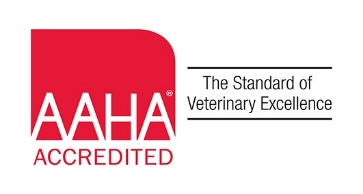 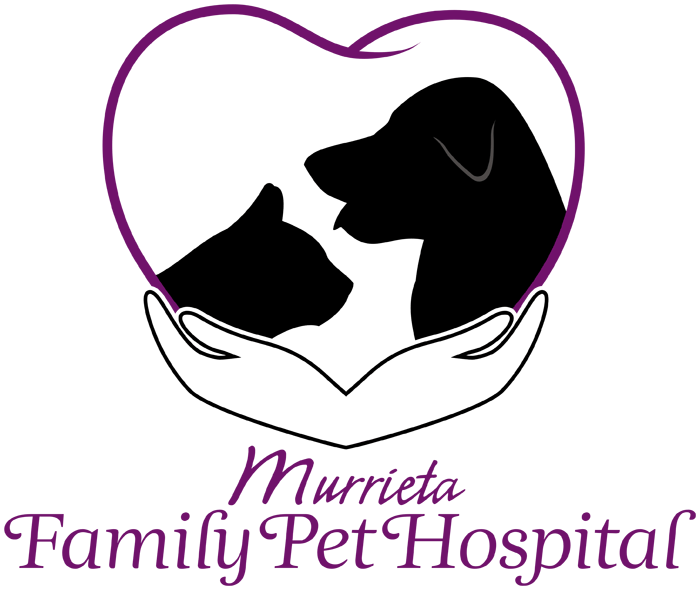 New Client Information FormWelcome to Murrieta Family Pet Hospital! Our staff is dedicated to the optimum in patient care and will do its utmost to make your pet’s stay pleasant and beneficial. Please feel free to ask any questions concerning the treatment of your pet or other policies of the hospital. To help us serve you better, please provide the following information.Owner Name ________________________________________ Email Address _____________________________________________Address __________________________________________ City __________________________ State ________ Zip _____________Cell Phone __________________________ Home Phone __________________________ Work Phone _________________________Co-Owner Name ___________________________________________   Phone ________________________________How did you choose our practice?		Website		Location		Other (specify) ___________________________			Personal Recommendation (whom may we thank?) _________________________________________Who is your pet’s medical insurance provider? _______________________________ Policy number ________________________Photo Consent: I grant Murrieta Family Pet Hospital the right to take photographs of my pet, and to copyright, use and publish the same in print and/or electronically. I agree that Murrieta Family Pet Hospital may use such photographs of my pet for any lawful purpose, including, for example, such purposes as publicity, illustration, advertising, and Web content. The above may take photos of my pet			The above may NOT take photos of my petPlease note: Your privacy is important to us.All information received in all forms and through other communications is subject to our Patient Privacy Policy.All payments are due at the time of services rendered. We accept cash, checks, all major credit cards, and Care Credit, which can be approved in as little as 10 minutes. Signature _____________________________________________________ Date_____________________________Patient InformationPet #1Pet #2Pet #3NameBreedDate of BirthColorSex: (circle)Female           MaleSpayed           NeuteredFemale           MaleSpayed           NeuteredFemale           MaleSpayed           NeuteredPrevious illnesses or surgeries?Allergies to vaccinations or medications?Special diets or medications?